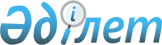 О Плане мероприятий Правительства Республики Казахстан по борьбе, предотвращению и профилактике преступлений, связанных с торговлей людьми, на 2006-2008 годыПостановление Правительства Республики Казахстан от 10 апреля 2006 года
N 261

         В целях обеспечения и координации работы по борьбе, предотвращению и профилактике преступлений, связанных с торговлей людьми, Правительство Республики Казахстан  ПОСТАНОВЛЯЕТ: 

      1. Утвердить прилагаемый План мероприятий Правительства Республики Казахстан по борьбе, предотвращению и профилактике преступлений, связанных с торговлей людьми, на 2006-2008 годы (далее - План). 

      2. Акимам областей, городов Астаны и Алматы в месячный срок разработать и утвердить региональные планы по борьбе, предотвращению и профилактике преступлений, связанных с торговлей людьми, на 2006-2008 годы. 

      3.  Центральным исполнительным  и  государственным органам , непосредственно подчиненным и подотчетным Президенту Республики Казахстан (по согласованию), акимам областей, городов Астаны и Алматы обеспечить реализацию мероприятий, предусмотренных Планом, и представлять в Министерство юстиции Республики Казахстан ежегодно, не позднее 20 июля и 20 января, информацию о выполнении мероприятий Плана. 

      4. Министерству юстиции Республики Казахстан представлять в Правительство Республики Казахстан ежегодно, не позднее 30 июля и 30 января, сводную, информацию о выполнении мероприятий, предусмотренных Планом. 

      5. Настоящее постановление вводится в действие со дня подписания.       Премьер-Министр 

      Республики Казахстан 

                                                 Утвержден 

                                       постановлением Правительства 

                                            Республики Казахстан 

                                        от 10 апреля 2006 года N 261        Сноска. План с изменениями, внесенными постановлением Правительства РК от 20.06.2008  N 597   .      План мероприятий Правительства Республики Казахстан по 

      борьбе, предотвращению и профилактике преступлений, 

       связанных с торговлей людьми, на 2006-2008 годы       Примечание: 

      расшифровка аббревиатур: 

      МКИ - Министерство культуры и  информации; МВД - Министерство внутренних дел; МИД - Министерство иностранных дел; МИТ - Министерство индустрии и торговли; МТСЗН - Министерство труда и социальной защиты населения; МЮ - Министерство юстиции; МОН - Министерство образование и науки; МЗ-Министерство здравоохранения; МФ - Министерство финансов; НКДЖСДП - Национальная Комиссия по делам женщин и семейно-демографической политике при Президенте Республики Казахстан; КНБ - Комитет национальной безопасности; АБЭКП - Агентство Республики Казахстан по борьбе с экономической и коррупционной преступностью  (финансовая полиция; СМИ - средства массовой информации; НПО - неправительственные организации; ОБСЕ - Организация по безопасности и сотрудничеству в Европе; МОМ - Международная организация по миграции; БДИПЧ - Бюро по демократическим институтам и правам человека. 
					© 2012. РГП на ПХВ «Институт законодательства и правовой информации Республики Казахстан» Министерства юстиции Республики Казахстан
				N 

п/п Мероприятие Форма 

завер- 

шения Ответственные 

за исполнение Срок 

исполнения Источник 

финанси- 

рования 1 2 3 4 5 6 1. Информацион- 

ное освеще- ние через СМИ 

мер по борьбе 

с торговлей 

людьми, про- ведение информацион- 

ных кампаний Информа- ция в Прави- тельство 

Республи- 

ки 

Казахстан МЮ (созыв), 

МКИ, МВД, 

МИД, КНБ 

(по согла- 

сованию), 

МТСЗН, МОН, 

НКДЖСДП (по 

согласова- 

нию), ГП (по 

согласова- 

нию), акимы 

областей, 

городов 

Астаны и 

Алматы. 30 июля 

и 30 

января 

ежегодно Республи- 

канская 

бюджетная 

программа  

019 

"Прове- 

дение 

государ- 

ственной 

информа- 

ционной 

политики" 

админис- 

тратор 

программы 

МКИ 2. Введение 

вопросов по 

борьбе, пре- 

дотвращению и 

профилактике  

преступлений, 

связанных с 

торговлей 

людьми, в 

программу 

дисциплины 

"Основы 

права"»в 

высших 

учебных 

заведениях 

и средних 

общеобразо- 

вательных 

учебных 

заведениях Проект 

норматив- но-право- вого акта МОН (созыв), 

МВД, МЮ, 

MOM по  сог- 

ласованию), 

ОБСЕ (по 

согласованию) 2 квартал 

2006 года Республи- 

канская 

бюджетная 

программа  

025 "Методо- 

логическое обеспе- 

чение 

системы 

образо- 

вания и 

анализ 

качества 

образо- 

вательных 

услуг 

админи- 

стратор 

программы 

МОН 3. Разработка 

методических 

рекомендаций 

по условиям 

выезда 

граждан 

Республики 

Казахстан на 

работу за 

границу по 

линии частных 

агентств 

занятости Мето- 

дические 

рекомен- 

дации для 

работ- 

ников 

"теле- 

фонов 

доверия", 

"горячих 

линий" по 

вопросам 

борьбы с 

торговлей 

людьми, 

заинтере- 

сованных 

государ- 

ственных 

органов, 

НПО МТСЗН (созыв), 

МИД, ОБСЕ 

(по согласо- 

ванию), MOM 

(по согласо- 

ванию) 3 квартал 

2006 года Финанси- 

рование не 

требуется 4. Оказание 

методической 

помощи по 

вопросам 

предот- 

вращения и 

профилактики 

преступлений 

по торговле 

людьми, 

связанных с 

организацией 

деятельности- 

субъектов 

туристской 

деятельности Мето- 

дические 

рекомен- 

дации для 

работ- 

ников 

"теле- 

фонов 

доверия", 

"горячих 

линий" по 

вопросам 

борьбы с 

торговлей 

людьми, 

заинтере- 

сованных 

государ- 

ственных 

органов, 

НПО МИТ (созыв), 

МИД, ОБСЕ 

(по согласо- 

ванию), MOM 

(по согласо- 

ванию) 3 квартал 

2006 года Финанси- 

рование не 

требуется 5. Подготовка 

предложений 

по совершен- 

ствованию 

законода- 

тельства по 

вопросам 

усыновления 

иностранцами 

детей, 

являющихся 

гражданами 

Республики 

Казахстан Предло- 

жение в 

Прави- 

тельство 

Респуб- 

лики 

Казахстан МОН (созыв), 

ГП (по согла- 

сованию), 

МИД, акимы 

областей, 

гг. Астаны и 

Алматы 4 квартал 

2006 года Финанси- 

рование не 

требуется 6. Внесение 

предложения 

по созданию 

в г. Алматы 

центра для 

временного 

проживания 

жертв торговли 

людьми 

(в порядке 

эксперимента) Предло- 

жение в 

Прави- 

тельство 

Респуб- 

лики 

Казахстан НКДЖСДП 

(созыв) (по 

согласова- 

нию), МВД, 

аким города 

Алматы, МЮ, 

МКИ 2 квартал 

2006 года Финанси- 

рование не 

требуется 7. Оказание 

финансовой 

помощи 

гражданам 

Республики 

Казахстан, 

незаконно 

ввезенным в 

иностранные 

государства,  а также 

пострадавшим  от других 

преступлений 

и оказавшимся 

в форс- 

мажорных 

обстоятель- 

ствах Инфор- 

мация в 

Прави- 

тельство 

Респуб- 

лики 

Казахстан МИД 30 июля и  

30 января 

ежегодно Республи- 

канская 

бюджетная 

программа 

010 

"Оказание 

финансовой 

помощи 

гражданам 

Республики 

Казахстан, 

незаконно 

ввезенным 

в иност- 

ранные 

государ- 

ства и 

ставшим 

жертвами 

торговли, 

а также 

постра- 

давшим за 

рубежом 

от других 

преступ- 

лений и 

оказав- 

шимся в 

форс- 

мажорных 

обстояте- 

льствах", 

админис- 

тратор 

программы 

МИД 8. Профессио- 

нальная 

подготовка 

работников 

правоохрани- 

тельных орга- 

нов по воп- 

росам методов 

выявления, 

пресечения 

преступлений 

по торговле 

людьми Обучающие 

семинары, 

тренинги МВД, ГП (по 

согласова- 

нию), КНБ (по согласо- 

ванию), 

АБЭКП (по 

согласо- 

ванию), 

Комитет 

таможенного 

контроля 

МФ, ОБСЕ 

(по согласо- 

ванию), MOM 

(по согласо- 

ванию), Ежегодно Республи- 

канская 

бюджетная 

программа  011 

"Повышение 

квалифи- 

кации и 

перепод- 

готовка 

кадров" 

админис- 

тратор 

программы 

МВД 9. Разработка 

проектов 

международных 

договоров со 

странами 

вывоза, ввоза 

и транзита 

жертв торговли 

людьми о: 

1) правовой 

помощи по 

уголовным 

делам и выдаче лиц; 

2) сотрудни- 

честве в 

области 

трудовой 

миграции; 

3) сотрудни- 

честве в 

борьбе с 

организо- 

ванной 

преступностью Инфор- 

мация в 

Прави- 

тельство 

Респуб- 

лики 

Казахстан 1) ГП (созыв) 

(по согласо- 

ванию), 

заинтере- 

сованные 

государст- 

венные органы 

2)МТСЗН 

(созыв), 

заинтере- 

сованные 

государст- 

венные органы 

3)МВД (созыв), 

заинтере- 

сованные 

государст- 

венные органы 30 июля и 

30 января 

ежегодно Финанси- 

рование не 

требуется 10. Осуществление 

проверок 

деятельности 

агентств по 

трудоустрой- 

ству, 

организаций, 

предлагающих  

населению 

услуги по 

оформлению 

выезда за 

рубеж на 

постоянное 

место 

жительства, 

- модельных, 

туристиче- 

ских, 

брачных 

агентств Инфор- 

мация в 

Прави- 

тельство 

Респуб- 

лики 

Казахстан ГП (созыв) 

(по согласо- 

ванию), МВД, 

КНБ (по сог- 

ласованию), 

АБЭКП (по 

согласо- 

ванию) 30 июля и  

30 января 

ежегодно Финанси- 

рование не 

требуется 11. Проведение 

анализа и 

прогнозиро- 

вание мигра- 

ционных 

процессов в 

целях предот- 

вращения 

нелегальной 

трудовой 

миграции Предло- 

жение в 

Прави- 

тельство 

Респуб- 

лики 

Казахстан МТСЗН (созыв), 

МВД ГП (по 

согласова- 

нию), КНБ 

(по согласо- 

ванию) 30 июля и  

30 января 

ежегодно Финанси- 

рование не 

требуется 12. Ведение 

уголовно- 

правовой 

статистики 

по уголовным 

делам и  пре- 

ступлениям, 

связанным с 

торговлей 

людьми 

(ст. ст. 113, 

125, 128, 

133, 270, 

271 УК РК), и 

анализ 

результатов 

их 

расследования Информа- 

ция в 

Прави- 

тельство 

Респуб- 

лики 

Казахстан ГП (созыв) 

(по согласо- 

ванию), МВД 

КНБ (по 

согласованию) 30 июля и  

30 января 

ежегодно Финанси- 

рование не 

требуется 13. Проработка 

вопроса 

создания на 

базе Комитета 

по правовой 

статистике 

и специальным 

учетам 

Генеральной 

прокуратуры 

Республики 

Казахстан 

специализи- 

рованного 

банка данных  

о преступле- 

ниях, связан- 

ных с тор- 

говлей людьми, и 

лицах, их 

совершивших Информа- 

ция в 

Прави- 

тельство 

Респуб- 

лики 

Казахстан 111 (созыв) 

(по согласо- 

ванию), МВД, 

КНБ (по сог- 

ласованию), 

АБЭКП (по 

согласованию) 30 июля и 

30 января 

ежегодно Финанси- 

рование не 

требуется 14. Подготовка 

предложения 

по условиям 

внедрения в 

Республике 

Казахстан 

механизма 

перенаправ- 

ления жертв 

торговли 

людьми на 

национальном  

уровне, 

разработан- 

ного 

ОБСЕ/БДИПЧ Предло- 

жение в 

Прави- 

тельство 

Респуб- 

лики 

Казахстан Национальный 

центр по 

правам чело- 

века (созыв) 

(по согласо- 

ванию), МВД 

МТСЗН, ГП 

(по согласо- 

ванию), КНБ 

(по согласо- 

ванию), АБЭКП 

(по согласо- 

ванию), МИД, 

МЗ, МЮ 1 квартал 

2007 года Финанси- 

рование не 

требуется 15. Ввести в 

практику 

обращение в 

Верховный Суд 

для рассмот- 

рения на 

пленарном 

заседании 

вопросов, 

возникающих 

при расследо- 

вании уголов- 

ных дел, 

связанных с 

торговлей 

людьми, 

обобщения 

судебной 

практики, а 

также дачи 

по ним соот- 

ветствующих 

разъяснений Обращениев Верхов- 

ный Суд 

РК МВД, КНБ (по 

согласова- 

нию), ГП (по 

согласова- 

нию), АБЭКП 

(по согласо- 

ванию) 2007-2008 

годы Финанси- 

рование не 

требуется 16. Оказание 

содействия 

НПО, осущест- 

вляющим 

деятельность 

в области 

борьбы с 

торговлей 

людьми, в 

рамках госу- 

дарственного 

социального 

заказа информа- 

ционная, 

консуль- 

тативная, методи- 

ческая, 

органи- 

зационно-техни- 

ческая 

поддер- 

жка, 

проекты МКИ, МЮ, 

МИД, МВД, 

МОН, МТСЗН, 

ГП (по согла- 

сованию), 

НКДЖСДП (по 

согласова- 

нию), акимы 

областей, 

городов 

Астаны и 

Алматы постоянно Республи- 

канский, 

местные 

бюджеты в  

рамках 

государс- 

твенного 

социаль- 

ного 

заказа 